NOM : 						PRENOM : 					CLASSE : 		QUIZ HALLOWEEN 2011A rendre au plus tard le 4 novembre 2011.1. Qui a écrit Dracula ? 													2. Qui a joué Edward Cullen au cinéma ? 										3. Qui a réalisé Le bal des vampires ? 											4. Dans quelle rue habite la sorcière imaginée par Pierre Gripari ? 							5. Qui a écrit Sacrées sorcières ? 											6. Donne un synonyme de fantôme : 											7. Qui a écrit le Journal d’une sorcière ? 										8. Relis le personnage avec son image tirée d’un film :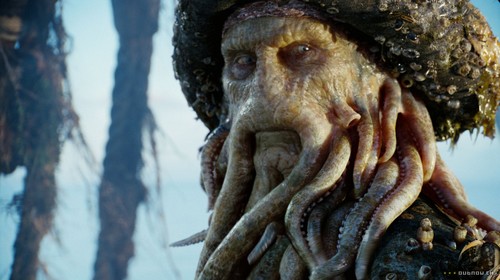 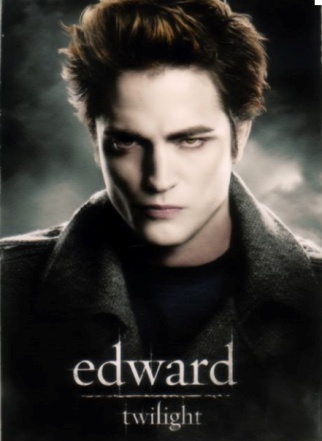 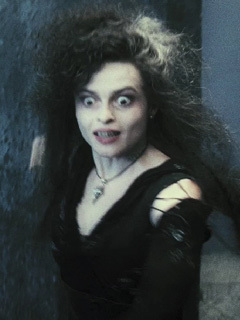 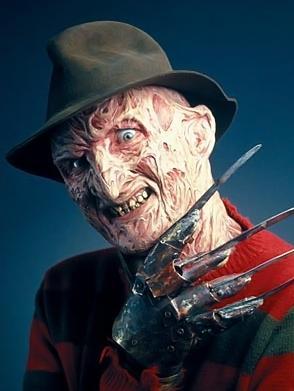 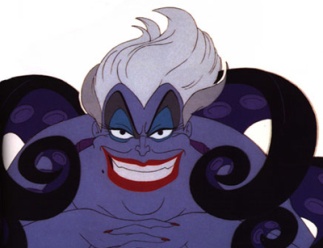 Edward Cullen  		Bellatrix Lestrange 		Ursula 			Davy Johns 		Freddy Krueger9. Comment s’appelle la collection de romans édités par  Bayard et  destinés à faire peur ? 				10.  Donne le nom d’une école de sorcellerie : 										11. Associe les bons couples de vampires et d’adolescentes : Angel 				BellaEdward				 ElenaStefan 				Buffy12. A quelle date fête-t-on Halloween? 											13. Que disent les enfants américains lorsqu’ils frappent aux portes pour demander des bonbons ? 			